                                                                    ΤΜΗΜΑ ΑΘΛΗΤΙΣΜΟΥ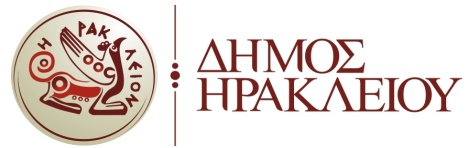 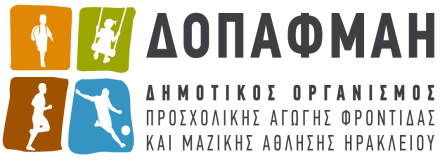                                                                                                                                       Ηράκλειο     /    /  2015                                                                                                                                         Αρ. Πρ.                                            Δηλώνω ότι ,αφού έλαβα γνώση του περιεχομένου της προκήρυξης του  2oυ  ΤΟΥΡΝΟΥΑ ΤΕΝΙΣ ΔΗΜΟΥ ΗΡΑΚΛΕΙΟΥ 2015  που προκηρύσσεται και διοργανώνεται από το, ΔΗΜΟ ΗΡΑΚΛΕΙΟΥ ΚΑΙ ΤΟ ΔΗΜΟΤΙΚΟ  ΟΡΓΑΝΙΣΜΟ  ΠΡΟΣΧΟΛΙΚΗΣ  ΑΓΩΓΗΣ  ΦΡΟΝΤΙΔΑΣ  ΚΑΙ ΜΑΖΙΚΗΣ  ΑΘΛΗΣΗΣ ΗΡΑΚΛΕΙΟΥ  (ΔΟΠΑΦΜΑΗ)   -    ΤΜΗΜΑ ΑΘΛΗΤΙΣΜΟΥ  την οποία αποδέχομαι πλήρως και ανεπιφύλακτα,  αιτούμαι να εγκρίνεται την συμμετοχή μου  στο τουρνουά. ΕΠΩΝΥΜΟ…………………………………………………………………………..ΟΝΟΜΑ……………………………………….............................................................         ΤΗΛΕΦΩΝΟ………………………………………………… ΚΙΝΗΤΟ ……………………………………………………………….E-MAIL …………………………………………………………………………………………………………………………………..Α.Δ.Τ. ………………………………………………………    ΗΜΕΡ. ΓΕΝΝΗΣΗΣ …………………………………………………ΜΕΓΕΘΟΣ T-SHIRT      (S,  M, L,  XL,  XXL)…………………………………………………………………………………………..Με την συμμετοχή μου δηλώνω ότι είμαι ΥΓΙΗΣ ΚΑΙ ΙΚΑΝΟΣ να αγωνιστώ στο τουρνουά και ότι ο Δ.Ο.Π.Α.Φ.Μ.Α.Η. δεν φέρει καμία ευθύνη για οτιδήποτε συμβεί εντός και εκτός αγωνιστικών χώρων (ατύχημα, πρόβλημα υγείας κ.α.). Επίσης δηλώνω ότι θα αποδεχτώ ανεπιφύλακτα τις ώρες και τις ημέρες ορισμού  των αγώνων μου  και δεν θα δημιουργήσω πρόβλημα στη ομαλή διεξαγωγή του τουρνουά.Η συμμετοχή  στους αγώνες γίνετε με δική μου ευθύνη.Ο/ Η ΔΗΛΩΝ( υπογραφή)ΛΗΞΗ ΥΠΟΒΟΛΗΣ ΔΗΛΩΣΕΩΝ:        Τρίτη   28 ΑΠΡΙΛΙΟΥ 2014 ΚΑΙ ΩΡΑ 15:00  ΠΡΟΣΟΧΗ: Για την αποδοχή της δήλωσης συμμετοχής θα πρέπει οπωσδήποτε να έχετε συμπληρώσει όλα τα παραπάνω στοιχεία, να  καταβληθεί  το ποσό των 5,00 €  (πέντε) για την συμμετοχή κάθε αθλητή-τριας (Γραφείο παραλαβής Δηλώσεων συμμετοχής, Τμήμα Αθλητισμού Δ.Ο.Π.Α.Φ.Μ.Α.Η.) , και πριν από την ημερομηνία λήξης υποβολής  των δηλώσεων συμμετοχής. FACEBOOK: 2ο Τουρνουά Τένις Δήμου Ηρακλείου 20152o  ΤΟΥΡΝΟΥΑ ΤΕΝΙΣ ΔΗΜΟΥ ΗΡΑΚΛΕΙΟΥ 2015ΔΗΛΩΣΗ   ΣΥΜΜΕΤΟΧΗΣ